Центр тестирования МКУ КСК с. Красный Яр провел у сотрудников ГБОУ СОШ с. Большая Каменка выполнение нормативов ВФСК  ГТО.Если и Вы хотите ознакомиться с ВФСК ГТО, узнать свою возрастную ступень, виды и нормы, которые Вам необходимо выполнить, зарегистрируйтесь на сайте www.gto.ru и получите всю необходимую информацию по адресу с. Красный Яр, ул. Советская, 47, а также по телефону:(8-846-57)2-01-66. 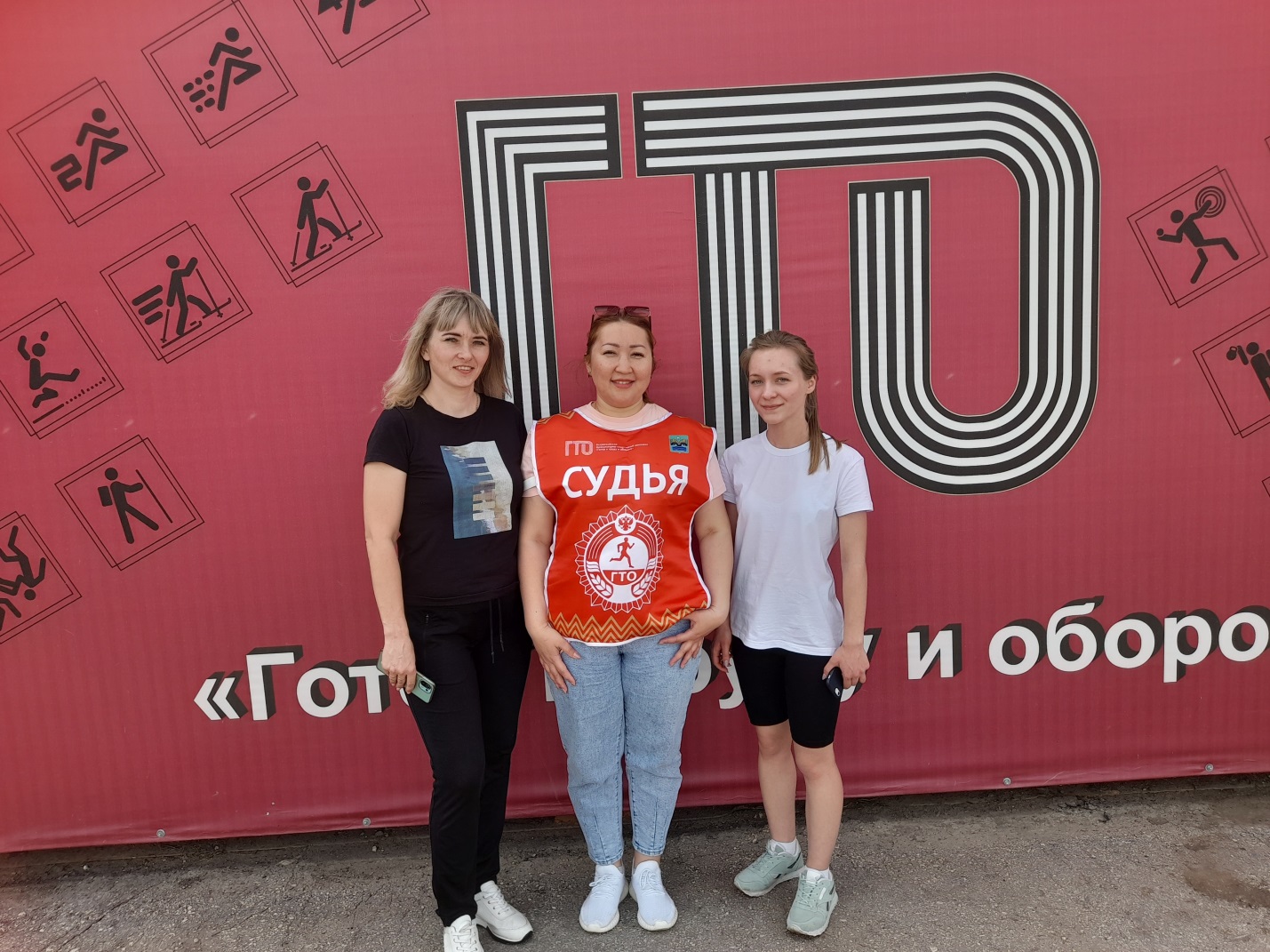 